COURSE SYLLABUSCSUN ANTHROPOLOGY 494PCPIMU CATALINA ISLAND ARCHAEOLOGY PROJECTJULY 17-AUGUST 14, 2015INSTRUCTOR:	Dr. Wendy Giddens Teeter, RPA (wendy.teeter@csun.edu). Due to limited enrollment and the course being located on the island, office location, hours, and the course itself will be on Catalina Island with constant access to answer questions that arise.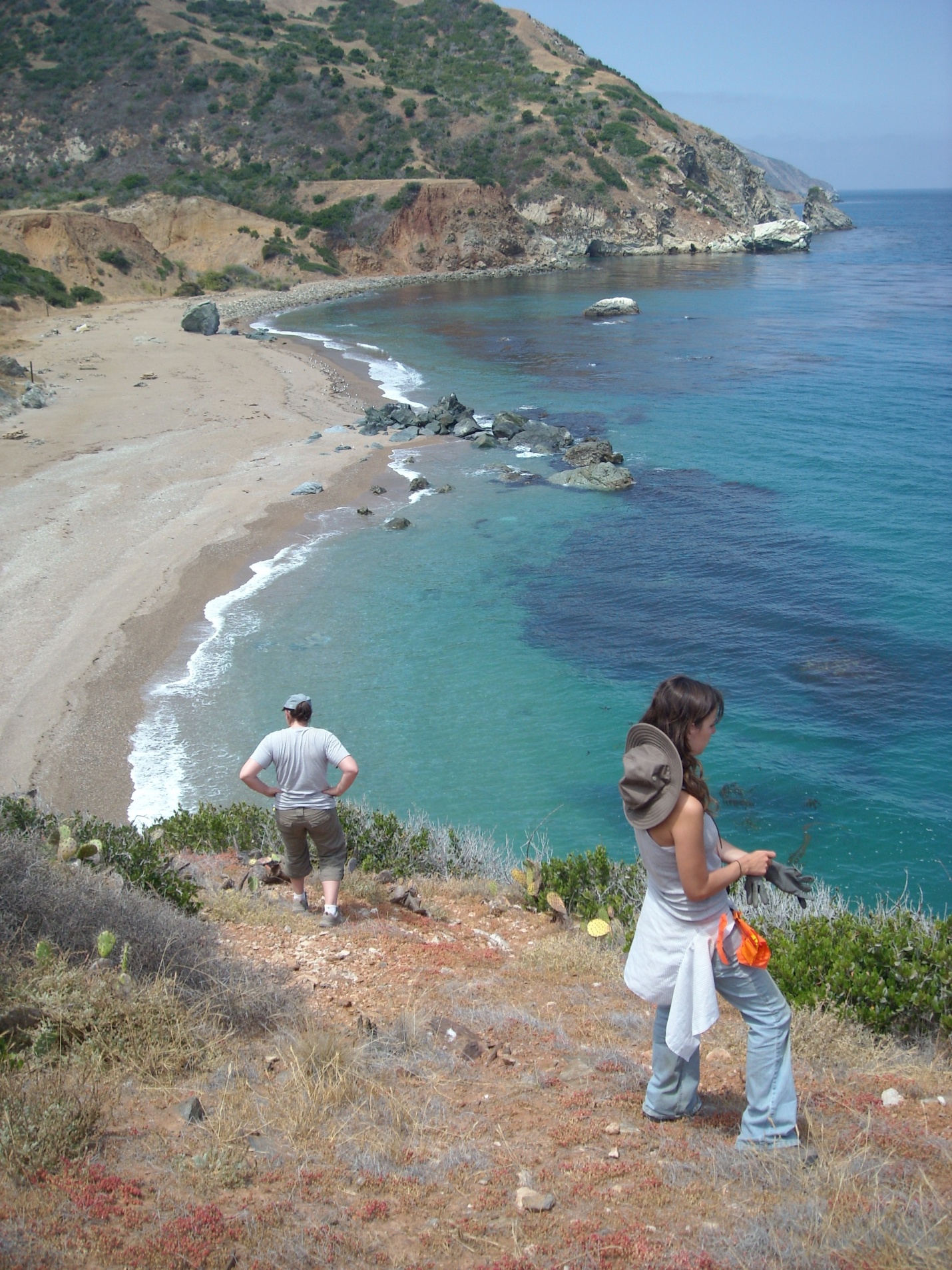 INTRODUCTIONThe course will take place on Catalina Island, just off the coast of Los Angeles, in southern California.  This field school is a collaborative project between the Pimu Catalina Island Archaeology Project, the Catalina Island Conservancy, the University of Southern California and members of the Gabrielino (Tongva) Nation.Santa Catalina Island is an important hub for the intermingling of people and the exchange of ideas and objects. Surrounded by rich marine and lithic resources, Island people were contributors to an extensive trade network throughout southern California and the Southwest. However, little has been synthesized about this rich cultural landscape. The Pimu Catalina Island Archaeology Project provides a RPA certified field school where students are immersed in 9,000 years of cultural history while developing field and lab skills as well as the application of cultural resource law and policies with lectures by local experts, Tongva professionals, and researchers.The focus of the 2015 field season will be “mining archaeology’s past” by looking at the rich archaeological history provided by 50 years of excavations. We will survey cultural sites where previous excavations occurred and identify previous and new features as well as examine the artifacts recovered. We will be specifically looking for subsistence information as well as trade, ceremonial, and everyday life and how a particular village fit in larger island living. COURSE OBJECTIVESThis course has two overall goals: 1) to introduce students to field methods in archaeology, and 2) to provide a practical working knowledge of survey and excavation techniques, lab, and curation that will enable students to better understand how to practice archaeology. Students will also learn about the laws and processes that apply to archaeology and cultural resource management in the public sector such as the California Environmental Quality Act. Specifically, at the completion of this course, students will be able to1.  demonstrate practical working knowledge of field methods such as archaeological survey, excavation, lab work, and curation; 2.  articulate the circumstances (research problem, field conditions) under which particular anthropological field methods are most (and least) appropriate;3.  demonstrate knowledge about the archaeology, history, and current socio-cultural circumstances of the Gabrielino (Tongva) Nation;4. demonstrate knowledge of the central tenets of cultural heritage management and how they are applied on Catalina Island.This course is certified by the Register of Professional Archaeologists (RPA) as meeting their curriculum standards and can be noted on your resume/CV upon successful completion of the course.Equipment lists will be supplied after students are accepted into the program and will be reviewed during orientation. Any questions should be directed to instructors before class begins.ACCOMMODATIONSStudents should be prepared for this varying weather. Days will likely be warm to hot and windy with nights cool to cold. You should be prepared for extended periods of time in both. Long periods of sun exposure are likely. Layering will be key.From July 16-August 3, students will stay at the Laura Stein Volunteer Camp (about 5 miles away from Avalon) in platform tents with an outdoor kitchen facility and showers. Students should be prepared for a rigorous to strenuous  amount of exercise each day with times of heat and little shade and cold nights. All students will be required to participate in daily camp chores while there. From August 4-August 14, students will stay in double and triple occupancy dorm rooms with bathrooms located at the USC Wrigley Marine Center. PCIAP reserves the right to change the housing location. Should this become necessary, we will arrange comparable accommodations elsewhere.All meals will be communal events prepared by a cook with few options as we are located on an island. At Laura Stein meal times are as follows: Breakfast 6:15-6:45am, Lunch 12-12:30pm, Dinner 6-6:30pm. At The USC Wrigley Center, meal times are as follows: Breakfast 7:30-8am, Lunch 12-12:30pm, Dinner 6-6:30pm.  Specialized diets (vegan, kosher, etc.) are difficult to maintain in this location. You should make sure Dr. Teeter is aware of any food allergies or restrictions as soon as possible and she will work with staff to accommodate the need as best possible. Bring whatever you will need because there is one general store with few, expensive, options. Please keep this in mind while packing for the season and if you have prescription medication.  There is no pharmacy in Two Harbors.TRAVEL AND MEETING POINTStudents will DEPART at 8am on July 17th  from the Southern California Marine Institute (SCMI) on Terminal Island in San Pedro (south of Los Angeles, north of Long Beach) and arrive at the USC Wrigley Marine campus near Two Harbors.  Closed-toed shoes are mandatory for all passengers aboard USC vessels. The course will meet every day until August 14 and DEPART at 12:30 pm from Wrigley. All travel itineraries questions should be discussed with Dr. Teeter sooner than later.EXCURSIONSWe will have a number of tours of Catalina Island focusing on different aspects of this rich environment. Experts will lead tours on local history, ecology, biology, geology, and archaeology.GRADINGGrading will be based on participation in fieldwork, survey, lab work, lectures, and other activities (50%), and site document preparation and site/feature maps and daily field journals (25%). Class assignments (25%) will reflect course topics based on readings and lectures to demonstrate understanding and handed out during discussions. Graduate students are required to participate in a series of activities which are optional for undergraduate students (see course outline below for details).Participation		50% Class Assignments 	25% Daily Field Book & Field Work						25%The instructor will use +/- grading.PREREQUISITES There are no prerequisites for participation in this field school.  This is hands-on, experiential learning and students will study on-site how to conduct archaeological research.  Archaeology involves physical work and exposure to the elements and thus, requires a measure of acceptance that this will not be the typical university learning environment.  You will get sweaty, tired and have to work in the hot outdoors.  Students are required to come equipped with sufficient excitement and adequate understanding that the archaeological endeavor requires real, hard work – in the sun, on your feet, and with your trowel.PROGRAMThe first week will include lectures and laboratory instruction. The following three weeks will be spent doing a combination of survey, excavation, and laboratory analysis and research. Mandatory laboratory work during evenings will occur. Periodic evening lectures and programs will occur throughout the season. SCHEDULENOTE:  Archaeologists typically work 6  8-10 hour days (or more) per week in the field. Students can expect to work 6 days each week while participating with the Pimu Catalina Island Field project over 4 weeks. Each work day will begin at 7am and typically continue until 5 pm with intermittent breaks. It is the responsibility of each individual to complete field assignments and paperwork promptly, which may require additional work time after hours.  Due to the unpredictable of circumstances in the field, be prepared for necessary schedule changes at the discretion of the instructors.Week 1: July 17-July 24: Review of Archaeology Methods and Field TechniquesField Notebooks Due: 7pmWeek 2: July 24-July 30 (Survey)Saturday July 25: Laura Stein Volunteer Camp 10:00am-3:00pm	Native Foods Workshop (Abe Sanchez and Craig Torres)Sunday July 26:10:00am-3:00pm 	Little Harbor Tour & Picnic (optional)Thursday July 30: Day OffWeek 3 July 31-7: Fieldwork (Excavation/Curation)Field Notebooks Due 7pm: Group 2Field Notebooks Due 7pmFriday August 7Day offWeek 4 August 8-August 14 (Laboratory/Curation/Excavation)REQUIRED READINGSBean, Lowell and Smith 1978 ”The Gabrielino”. Handbook of North American Indian: California. Washington, DC: Smithsonian Institution. Pp. 538-563.Burke, Heather, Claire Smith and Larry Zimmerman2009 The Archaeologist’s Field Handbook: North American Edition. New York: AltaMira Press.American Cultural Resources Association2008  Frequently Used CRM Terms. http://www.acra-crm.org/. Accessed June 18, 2008Alvitre, Cindi2005  Moving into the Mainstream. Convergence Winter 2005: 5-10.Cogstone, Inc.2009   Guidelines for Recording Prehistoric & Historic Trash Scatters. Unpublished manuscript.Domingo Sanz, Inés 2014	Rock Art Recording Methods: From Traditional to Digital. Encyclopedia of Global Archaeology.Domingo, Inés, Valentín Villaverde, Esther López-Montalvo, José Luis Lerma, Miriam Cabrelles2013  Latest developments in rock art recording: towards an integral documentation of Levantine rock art sites combining 2D and 3D recording techniques. Journal of Archaeological Science 40: 1879-1889.Ewen, Charles R. 2003 Chapter 5 & 8. In The Archaeologist’s Toolkit 4: Artifacts. Walnut Creek: AltaMira Press. Fine-Dare, Kathleen2007 Histories of the Repatriation Movement. Santa Fe: School Pp. 40-49.Fisher, Lisa2009 Photography for Archaeologists Part II : Artefact Recording. BAJR Practical Guide.Howard, Virginia1997  Prehistoric Production and Trade. Recent Archaeology on Santa Catalina Island. http://www.catalinaconservancy.org/ecology/research/howard.cfmMcCrawley, William1996  Chapters 5 & 6. The First Angelinos. Malki Museum/Ballena Press Cooperative Publication.Native American Heritage Commission2008 What are Cultural Resources? http://ceres.ca.gov/nahc/understandingcr.html#what. Accessed June 18, 2008Nicolas, George P.2008 Melding Science and Community Value: Indigenous Archaeology Programs and the Negotiation of Cultural Differences. In Collaborating at the Trowel’s Edge. Stephen Silliman (ed). Tucson: The University of Arizona Press.Porcasi, Judith F. and Harumi Fujita2000  The Dolphin Hunters: A Specialized Prehistoric Maritime Adaptation in the Southern California Channel Islands and Baja California. American Antiquity 65(3).Society for American Archaeologyn.d.  Principles of Archaeological Ethics. http://www.saa.org/AbouttheSociety/Principlesof ArchaeologicalEthics/tabid/203/Default.aspx. Accessed June 25, 2009.Society for California Archaeologyn.d.  Article XVI: Code of Ethical Guidelines. http://www.scahome.org/about_sca/bylaws.html#16. Accessed June 25, 2009.Strudwick, Ivan2008  A Short Prehistory, History, and Results of an Archaeological Survey of SCE power Poles Across 51-Miles of Santa Catalina, California. SCA Newsletter 42(4) 23-31.Sullivan. Lynne P. and S. T. Childs2003  Chapters 4-6 In The Archaeologist’s Toolkit 6: Curating Archaeological Collections. Walnut Creek: AltaMira Press. Teeter, Wendy and Desiree Martinez2009  Native American Perspectives of California Archaeology (with Wendy Teeter). In Archaeology in America Encyclopedia. Ed. Frank McManamon, et al. Santa Barbara: Greenwood Publishing GroupTeeter, Wendy; Desiree Martinez and Karimah Kennedy Richardson2013  Human Occupation and Landscape Alterations on Catalina Island, California. In Small Islands, Big Implications. Eds. Jennifer Perry and Christopher Jazwa. University of Utah Press.Watkins, Joe2000  Ethics in Anthropology and Archaeology. In Indigenous Archeology. New York: AltaMira Press.RECOMMENDED READINGSArnold, Jeanne E, Michael R. Walsh, and Sandra E. Hollimon2004  The Archaeology of California.  Journal of Archaeological Research 12(1).Catalina Conservancy2008  FAQs. http://www.catalinaconservancy.org/about/faq/ Accessed June 16, 2008Keeley, Jon E2002  Native American Impacts on Fire Regimes of the California Coastal Ranges. Journal of Biogeography 29. Mays, Simon1998 The Archaeology of Human Bones. New York: Rutledge.Schoenherr,  Allan A., C. Robert Feldmeth and Michael J. Emerson1999  Natural History of the Islands of California. UC Press. Pp. 147-195TimeActivityActivityReadingsReadingsFriday July 17:  Laura Stein Volunteer CampAfternoon: •	Introduction, Orientation, Health and Safety Training Evening: •	Student welcomeFriday July 17:  Laura Stein Volunteer CampAfternoon: •	Introduction, Orientation, Health and Safety Training Evening: •	Student welcomeFriday July 17:  Laura Stein Volunteer CampAfternoon: •	Introduction, Orientation, Health and Safety Training Evening: •	Student welcomeFriday July 17:  Laura Stein Volunteer CampAfternoon: •	Introduction, Orientation, Health and Safety Training Evening: •	Student welcomeFriday July 17:  Laura Stein Volunteer CampAfternoon: •	Introduction, Orientation, Health and Safety Training Evening: •	Student welcomeSaturday  July 18: USC Wrigley Marine Center, LibrarySaturday  July 18: USC Wrigley Marine Center, LibrarySaturday  July 18: USC Wrigley Marine Center, LibraryIntroduction to the Pimu Catalina Island Archaeology Project (Teeter, Richardson and Martinez)Introduction to the Pimu Catalina Island Archaeology Project (Teeter, Richardson and Martinez)Alvitre 2005, Howard 1997, Nicolas 2008 and Strudwick 2008, Teeter et al. 2014Alvitre 2005, Howard 1997, Nicolas 2008 and Strudwick 2008, Teeter et al. 201410,000 Years of Tongva History (Martinez)McCawley 1996 Chapters 5 & 6; Bean and Smith 1978:538-549McCawley 1996 Chapters 5 & 6; Bean and Smith 1978:538-549Southern California Archaeology & Culture (Martinez, Richardson, Teeter) Arnold & Walsh 2004Arnold & Walsh 2004Catalina Marine Resources (Karla)Catalina Marine Resources (Karla)Catalina Ecology (Sean Connor, Wrigley Staff)Catalina Ecology (Sean Connor, Wrigley Staff)Sunday July 19: AirportTravel to AirportMap Reading, Orientating Yourself (Richardson)Burke, Smith, Zimmerman: 27-57Geology and Material Culture (Martinez)Burke, Smith, Zimmerman: 231-241Tour of Soapstone Quarry (Teeter)Identifying Human Remains (Richardson)Handouts, Optional Mays 1998Flint Knapping (Martinez)Identification and Use of Faunal Material (Teeter)Porcasi and Fujita 2000Monday July 20: USC Wrigley Marine Center, LibraryMonday July 20: USC Wrigley Marine Center, LibraryMonday July 20: USC Wrigley Marine Center, LibraryTimeTopicReadingsCuration, Research and Museums (Teeter)Sullivan and Childs 2003 Chapters 4, 5, & 6Photography of Finds (Dodd)Introduction to GIS (Richardson)Fisher 2009Introduction to the Trimble (Richardson)Overview of Survey Methods (Dodd)Burke, Smith, Zimmerman Chapter 3, 4, 6, & pgs. 246-261;Archaeological Ethics (Teeter, Martinez and Richardson)Watkins 2000; Nicholas 2008; SCA Article XVI; SAA Ethical PrinciplesCultural Resource Management and Modern Land Use (Teeter, Martinez and Richardson)Burke, Smith, Zimmerman Chapter 8; NAHC “What are Cultural Resources?”; ACRA “Frequently used CRM Acronyms” and “Glossary of Archaeological Terms”, and Fine-Dare 2007, CRM reportsTimeActivityActivityReadingsReadingsTuesday July 21: SurveyTuesday July 21: SurveyTuesday July 21: SurveyTuesday July 21: SurveyRecording Sites and Introduction to DPR Forms (Teeter, Martinez, Richardson)Cogstone Guidelines for Recording ScattersCogstone Guidelines for Recording ScattersFieldwork: Introduction to SurveyFieldwork: SurveyWednesday July 22:  SurveyWednesday July 22:  SurveyWednesday July 22:  SurveyFieldwork: SurveyHOMEWORK: Map Homework Due at 7pmHOMEWORK: Map Homework Due at 7pmHOMEWORK: Map Homework Due at 7pmThursday July 23: Middle RanchThursday July 23: Middle RanchThursday July 23: Middle RanchIntroduction to the Catalina Island Environmental Conservation (John Mack, Chief Conservation & Education Officer, Catalina Island Conservancy)Keely 2002; Schoenherr et al 1999:147-195; Catalina Conservancy FAQsThe Application of GIS in Land Management (Ben Coleman, GIS Specialist, Catalina Island Conservancy)Visit Eagles (Maria Dominguez, Institute for Wildlife Studies)Identifying Catalina Plants (Peter Dixon, Ackerman Nursery, Catalina Island Conservancy)Eagle’s Nest Lodge TourFriday July 24Friday July 24Friday July 24Tongva Use of Native Plants and Native Teas (Craig Torres, Tongva)California Basketry (Tashina Miranda, Luiseno)Monday July 27:-Wednesday 29Monday July 27:-Wednesday 29Monday July 27:-Wednesday 29Monday July 27:-Wednesday 29Fieldwork: SurveyTimeTopicReadingsFriday July 31:  Friday July 31:  Friday July 31:  Excavation Techniques (Martinez, Richardson, Teeter)Burke, Smith, Zimmerman Chapter 9; Cogstone Guidelines for Recording ScattersExcavation/CurationGroup A: Burke, Smith, Zimmerman Chapter 9Saturday August 1:Saturday August 1:Saturday August 1:Saturday August 1:Excavation/CurationExcavation/CurationIssues in Bioarchaeology (A. K)Issues in Bioarchaeology (A. K)Field Notebooks Due 7pm: Group 1Sunday August 2Field Notebooks Due 7pm: Group 1Sunday August 2Field Notebooks Due 7pm: Group 1Sunday August 2Field Notebooks Due 7pm: Group 1Sunday August 2Field Notebooks Due 7pm: Group 1Sunday August 2Excavation/CurationMonday August 3Monday August 3Monday August 3Monday August 3Monday August 38:00am8:00amMove to Wrigley12pmLUNCHLUNCHLUNCH1pm1pmWrigley Orientation2 pm2 pmHousing Orientation3-4pm3-4pmMacrobotanicalsTuesday August 4Tuesday August 4Tuesday August 4Excavation/CurationYour Career in Archaeology: Academic and Cultural Resource ManagementYour Career in Archaeology: Academic and Cultural Resource ManagementWednesday August 5Wednesday August 5Wednesday August 5Excavation/CurationThursday August 6Thursday August 6Thursday August 6Excavation/CurationTimeTimeActivityActivityActivityReadingsReadingsReadingsReadingsReadingsSaturday August 8-Monday August 10Saturday August 8-Monday August 10Saturday August 8-Monday August 10Saturday August 8-Monday August 10Saturday August 8-Monday August 10Saturday August 8-Monday August 10Saturday August 8-Monday August 10Saturday August 8-Monday August 10Saturday August 8-Monday August 10Saturday August 8-Monday August 10Group 2: Excavation/ Lab/CurationGroup 2: Excavation/ Lab/CurationGroup 2: Excavation/ Lab/CurationTuesday August 11-Thursday August 13Tuesday August 11-Thursday August 13Tuesday August 11-Thursday August 13Tuesday August 11-Thursday August 13Tuesday August 11-Thursday August 13Tuesday August 11-Thursday August 13Tuesday August 11-Thursday August 13Tuesday August 11-Thursday August 13Lab/Curation/DPR FormsTimeActivityReadingsReadingsReadingsFriday August 14:Friday August 14:Friday August 14:Friday August 14:Friday August 14:Friday August 14:Clean up and pack up of Laboratory and Dorm Rooms (all luggage at Cafeteria by 11am)Clean up and pack up of Laboratory and Dorm Rooms (all luggage at Cafeteria by 11am)LUNCHLUNCHDepart USC BoatDepart USC Boat